How to Login to the ACS Learning CenterGo to https://learning.acs.org/In the upper right corner click on “Log In”
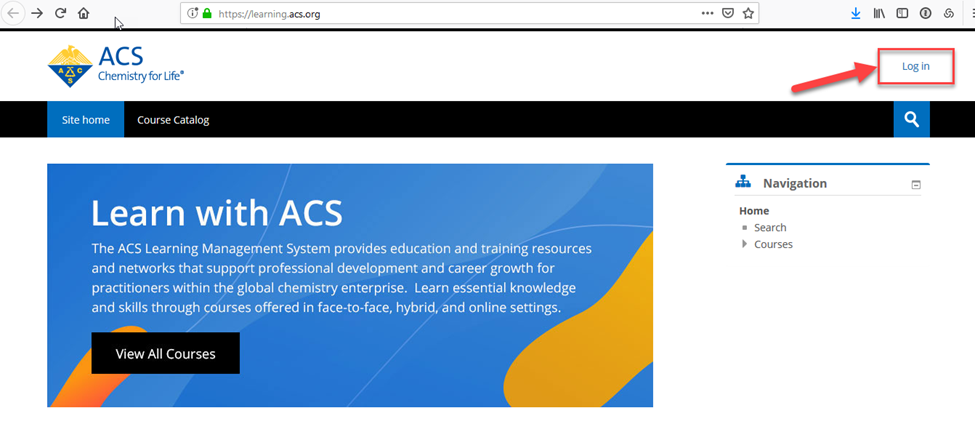 Enter your ACD and Password and click “Log In”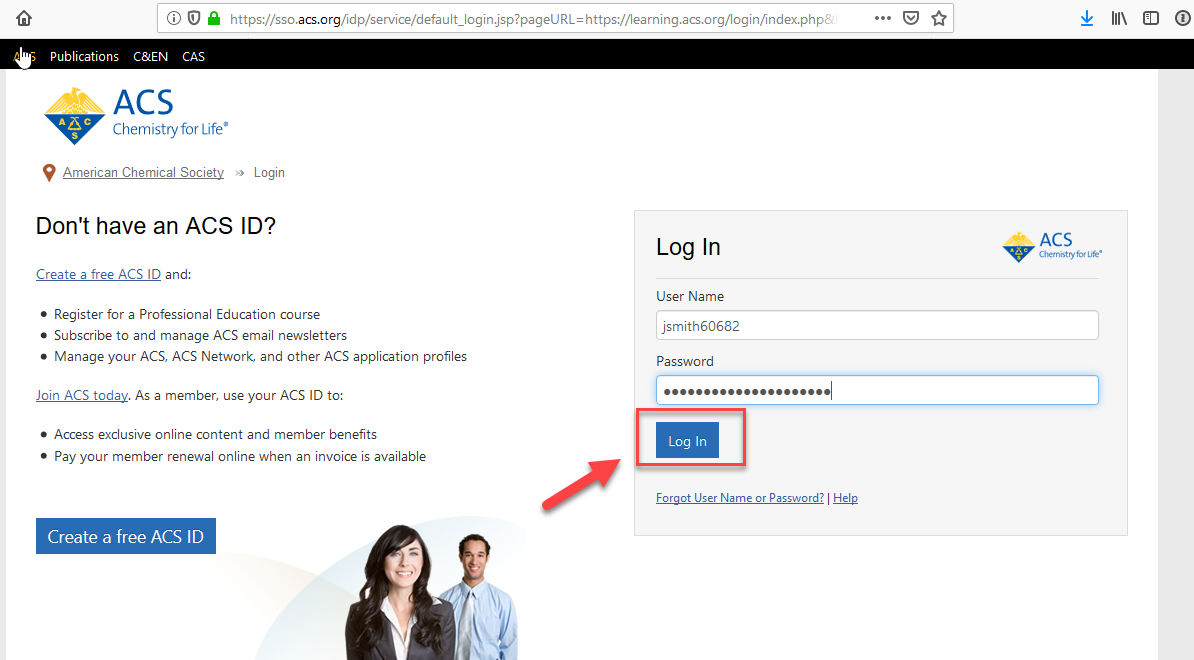 If you do not have an ACS ID Click on the “Create a free ACS ID” button
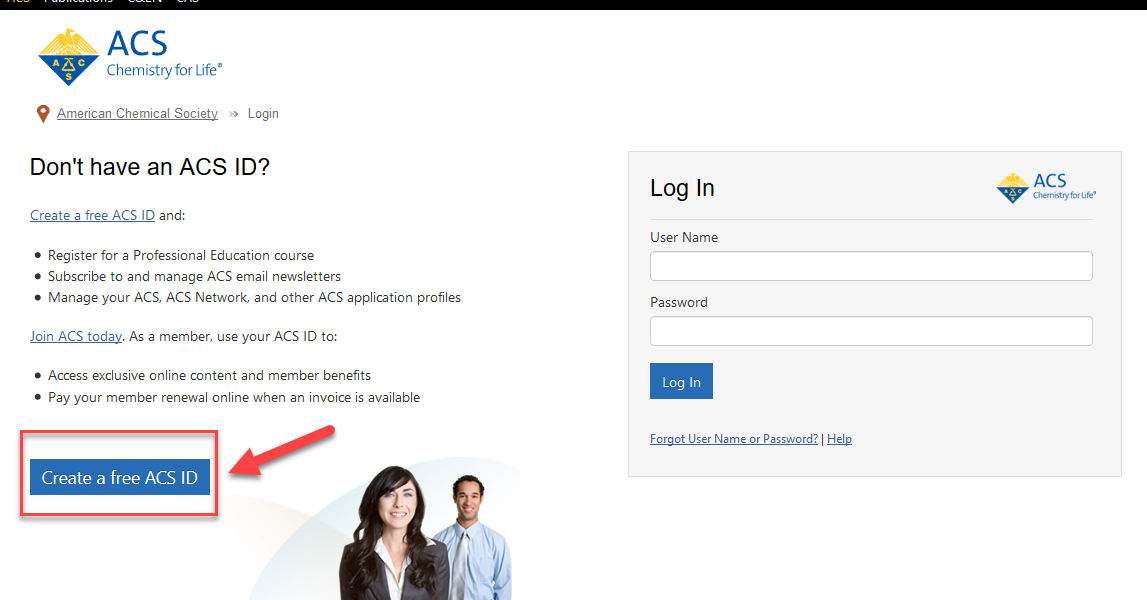 Complete the required fields marked with *
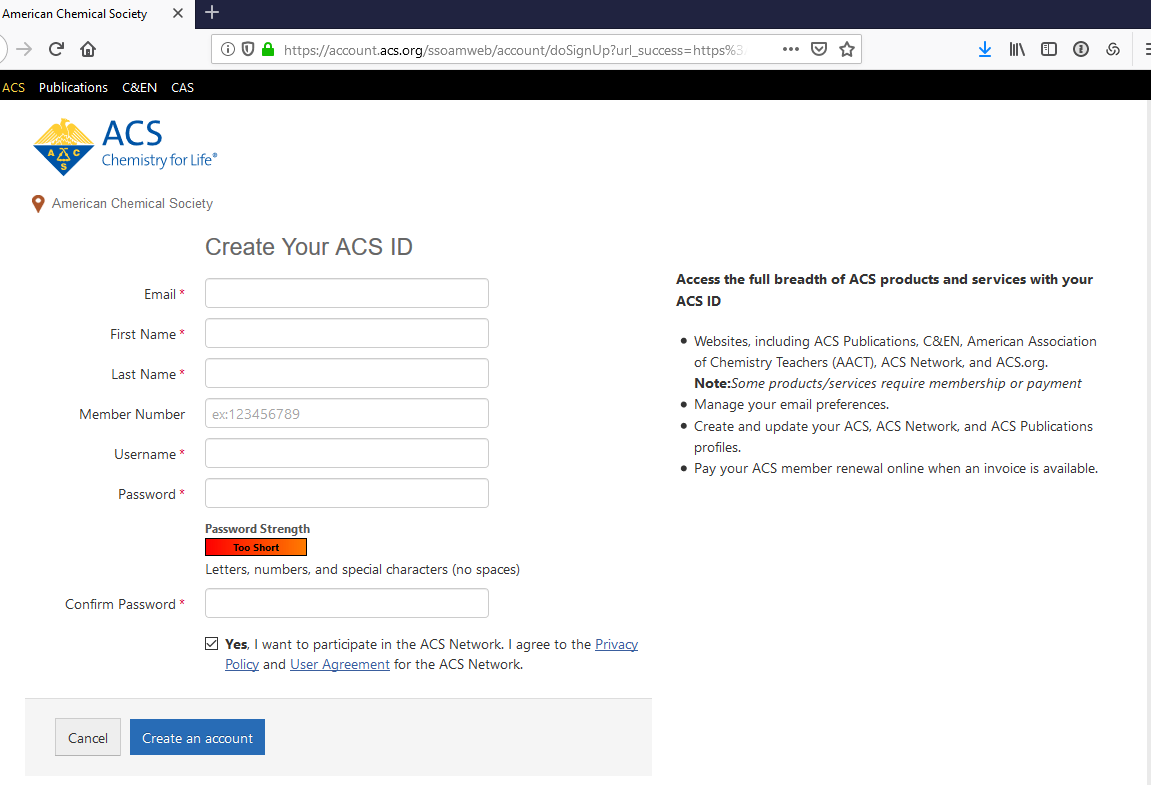 Click the “Create an account” button
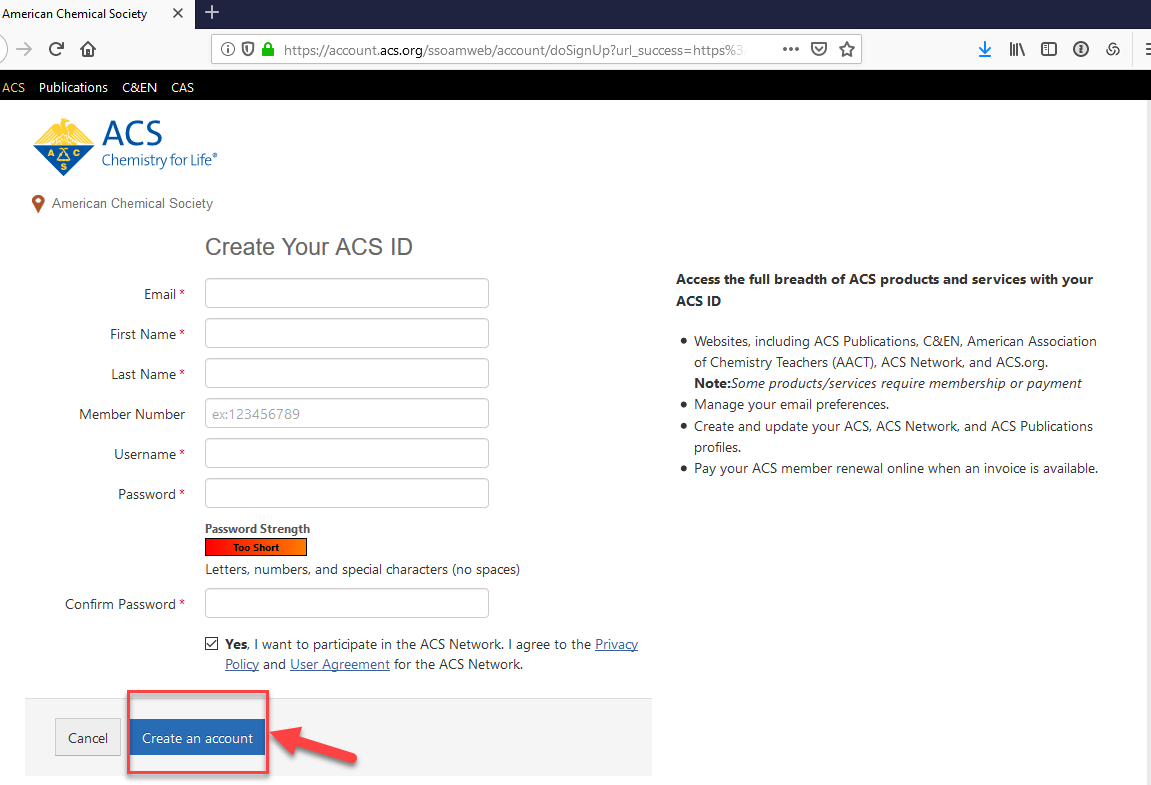 After your ACS ID account is created click on the “LMS” button
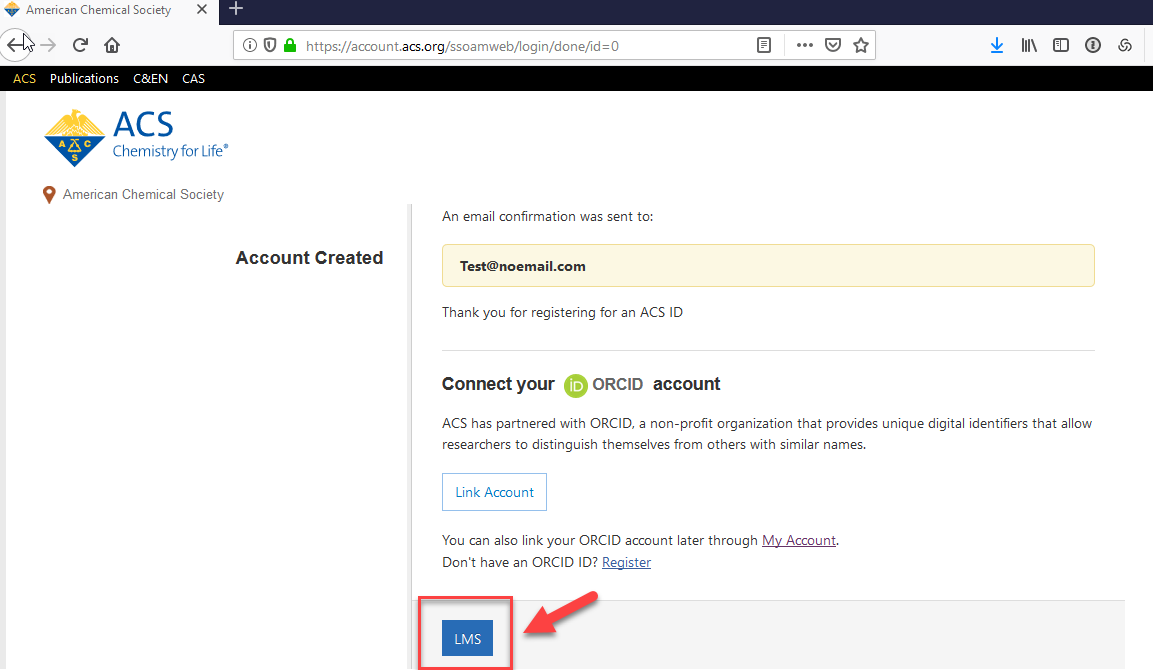 You are now logged in to the ACS Learning Center
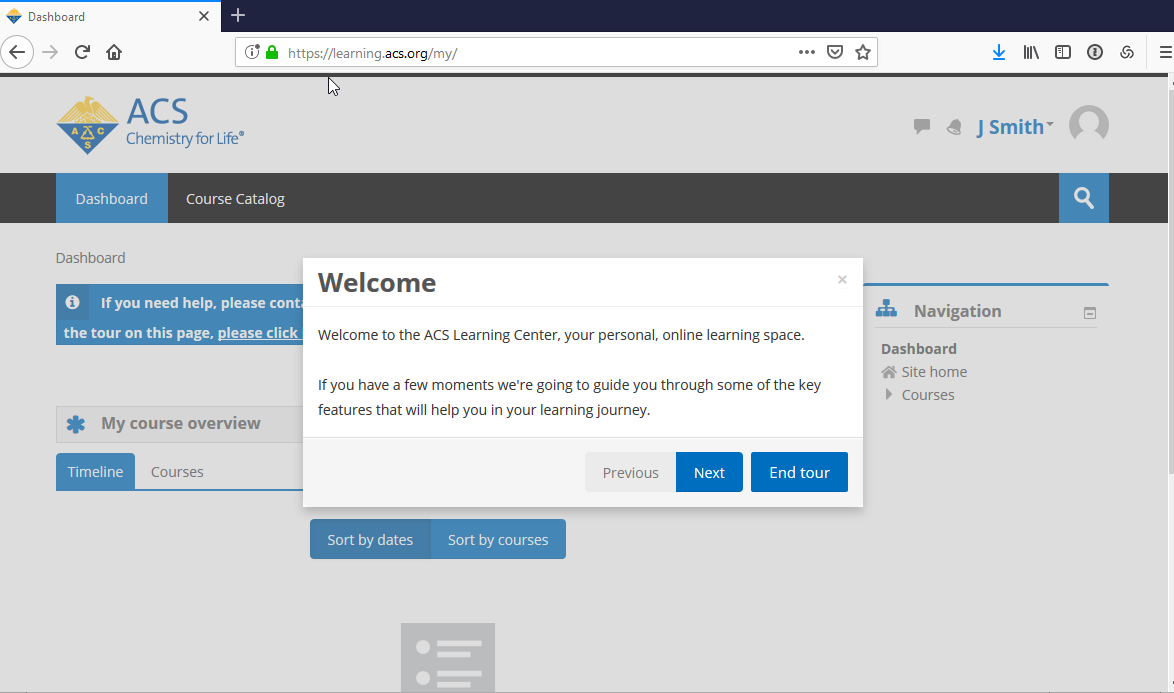 